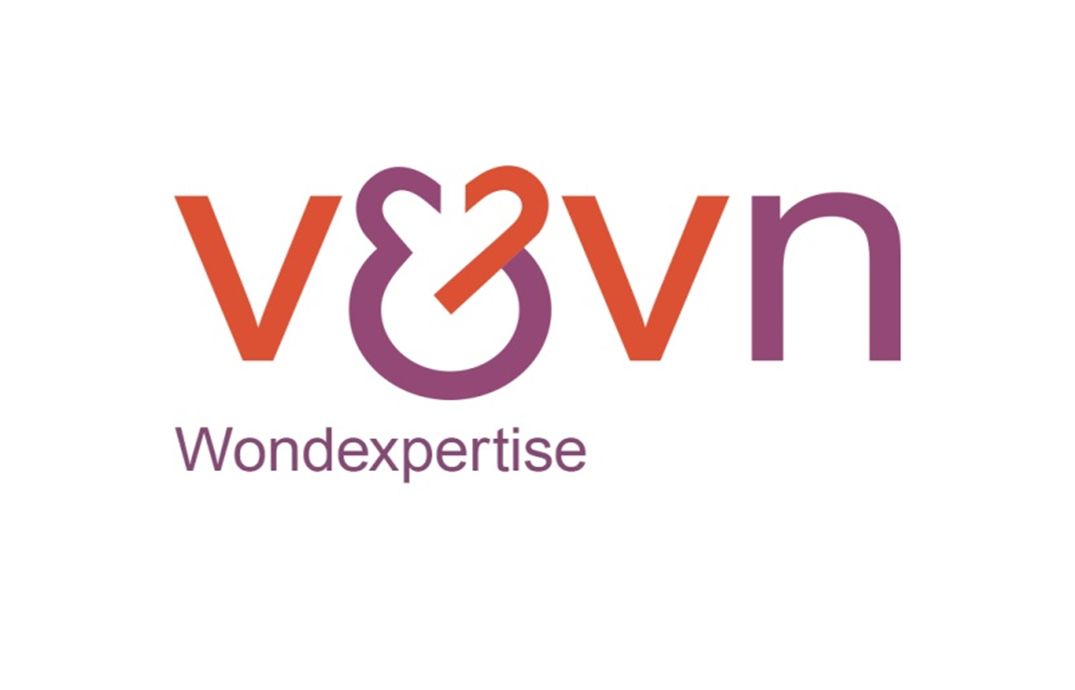 15.30 uur: 	Ontvangst, koffie en thee16.00-16.30	Zuurstof en wondgenezing (inleiding, fysiologische processen wondgenezing). Rutger Lalieu, arts HGC Rijswijk16.30-17.00	Zuurstof en been ulcera (veneus fysio/pathologie veneuze diagnostiek &  interventies). Patricia van Mierlo, VS vaat Maasstadziekenhuis17.00-17.20	Zuurstof en diabetische voet (micro en macro angiopathie / nieuwe richtlijn). Ellie Lenselink, wondconsulent Haaglanden MC17.20-17.50	Angiosome / revascularisatie diabetische voet. Olaf Schouten vaatchirurg Reinier de Graaf gasthuis17.50-18.50	Pauze	18.50-19.20	Hyperbare zuurstof therapie (fysiologische werking HBOT en casuïstiek). Alex den Dolder, verpleegkundige Da Vinci Kliniek19.20-19.40	Resultaten Damocles trial. Katrien Santema, AIOS, Spaarne gasthuis19.40-20.00	Topical oxygen therapy / granulox.  Ron Sleegers, VS diabetische voet MUMCV&VN Wondexpertise SymposiumThema zuurstof en wondgenezing 22 maart 2018